4K Measuring Storing Camera                      BHDC-33TM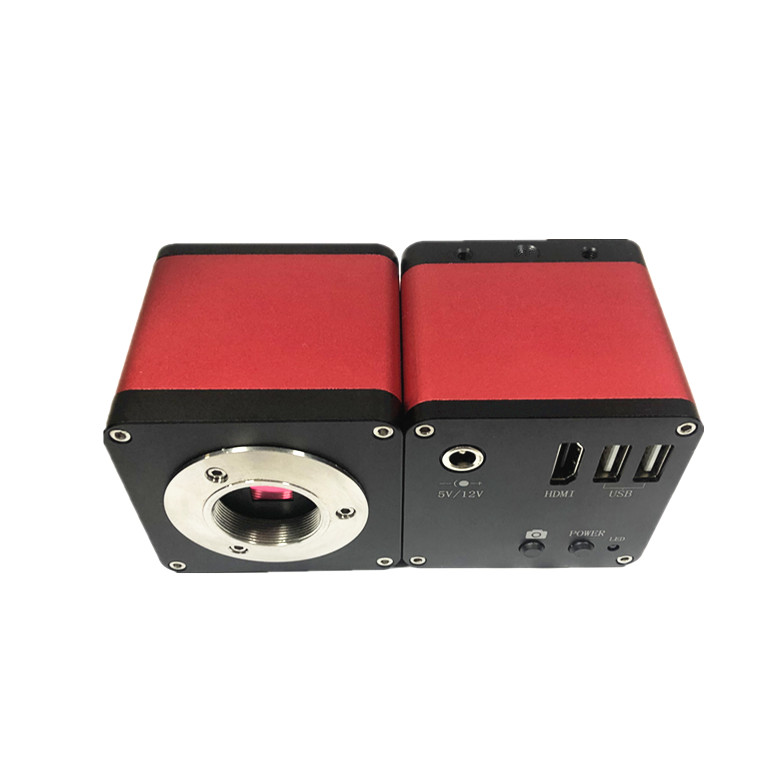 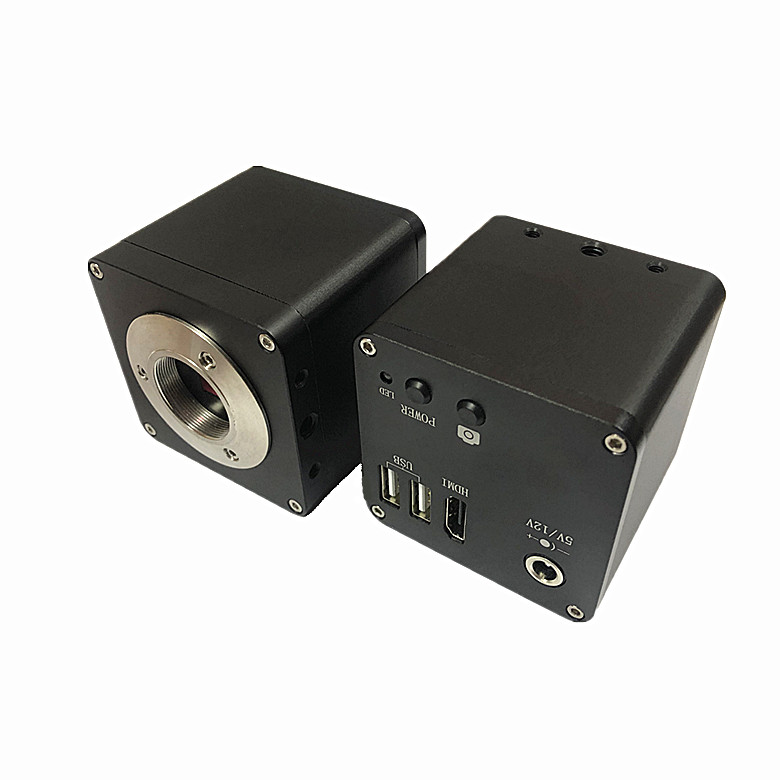 Sensor8MP ，1/2.8"  SONY CMOSResolution3840H*2160VBit12bitPixel(μm)1.45μm*1.45μmFPS30fps@3840*2160 SharpnessAbove 1500TV lineScan modeProgressive scanShutter TypeElectronic shutterDynamic Range>90dBSNR55dBSensitivity2.0 V/lux-sec (550nm) Exposure Mode Manual / Auto White Balance Manual / AutoLens Mount C/CS   InterfaceHDMI Output, 2*USB2.0UI OperationWith USB MouseImage Capture U-disk memoryMeasureLine. Rect. Circle. Angle. H-line. V-line. Point-line. Parallel-line. Concentric-circles. Circles-distance. Multilateralism. Line-circle. Line-angle. Curve. Point-circleHDMI Resolution1920*1080 60Hz（ Default ）Operating SystemLinuxPower SupplyDC 5V/2A or 12V/1A AdaptorSize63*63*63mmMenu Function1, Two USB 2.0 ports （ One USB mouse, one  U-disk memory  ）
2, Save the image to usb drive ， view pictures on usb drive or video
3.Cross:  1-12 cross group， Color options  ，and   line is adjustable in size
4. Scale Ruler ： The number of pixels in each interval can be adjusted arbitrarily
5. Measurement functions ： The distance between two points, rectangle, circle, Angle, etc